4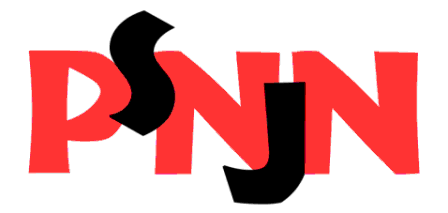 Formularz dotyczący wyrażenia zgody na przetwarzanie danych osobowychprzez organizatora konkursuWyrażam zgodę, aby mój syn/moja córka ........................................................ brał/brała udział w I Ogólnopolskim Konkursie Języka Niemieckiego „Lust auf Lesen” oraz na przetwarzanie przez Organizatora konkursu – Polskie Stowarzyszenie Nauczycieli Języka Niemieckiego – danych osobowych mojego dziecka zgodnie z przepisami ustawy z 29 sierpnia 1997 r. o ochronie danych osobowych, o ile dane takie będą wykorzystywane w toku konkursu i w związku z jego przebiegiem przez Organizatora i/lub partnerów/sponsorów/patronów medialnych konkursu.………..…………………………………….(data i czytelny podpis)